Governo do Estado de São Paulo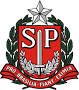 Secretaria de Estado da EducaçãoDIRETORIA DE ENSINO – REGIÃO NORTE 2EE colocar nome da escolaTERMO DE SUSPENSÃONesta data, o(a) aluno(a) _______________________________________________________, regularmente matriculado(a) na(o) __________ (ano/série) sob nº _________, está sendo suspenso(a) pela Direção , por _________ dia(s), pelo(s) seguinte(s) motivo(s) : ________________________________________________________________________________________________________________________________________________________________________________________________________________São Paulo, _______ de _____________________ de _____________.Governo do Estado de São PauloSecretaria de Estado da EducaçãoDIRETORIA DE ENSINO – REGIÃO NORTE 2EE colocar nome da escolaTERMO DE SUSPENSÃONesta data, o(a) aluno(a) _______________________________________________________, regularmente matriculado(a) na(o) __________ (ano/série) sob nº _________, está sendo suspenso(a) pela Direção , por _________ dia(s), pelo(s) seguinte(s) motivo(s) : ________________________________________________________________________________________________________________________________________________________________________________________________________________São Paulo, _______ de _____________________ de _____________.____________________________________________________Assinatura do Aluno____________________________________________________Assinatura/carimbo Diretor____________________________________________________Assinatura/carimbo Professor Mediador____________________________________________________Nome/RG/Ciência do Responsável____________________________________________________Assinatura do Aluno____________________________________________________Assinatura/carimbo Diretor____________________________________________________Assinatura/carimbo Professor Mediador____________________________________________________Nome/RG/Ciência do Responsável